______________________________________________________________________Mission StatementEndeavour, through foresight and leadership, to enhance quality of life for Longridge residents and visitors.  Working to enrich facilities and nurture opportunity, to protect and improve the built and natural environment, and promote community pride.____________________________________________________________________________________________________________________Date Issued: 7 February 2019To the Mayor & Members of Longridge Town CouncilYou are summoned to attend the next meeting of the Town Council onWednesday 13 February 2019 at 7 p.m. The meeting will be held in the Station Buildings, Berry Lane, LongridgeYours sincerely,Lesley LundLesley Lund Town Clerk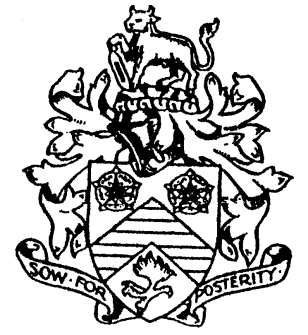 Longridge Town CouncilCouncil Offices, The Station BuildingBerry Lane, Longridge, PR3 3JPTelephone: 01772 782461email: clerk@longridge-tc.gov.ukwebsite: www.longridge-tc.gov.ukAGENDASupporting Papers & Notes        DescriptionMayor's Welcome1Apologies for absence.  Cllrs D Moon/P Byrne (Mayor)2Declarations of interests & written requests for disclosable pecuniary interest dispensationsNote: Councillors are responsible for declaring any personal / prejudicial or disclosable pecuniary interest pertaining to matters on this agenda. If the personal interest is a prejudicial interest or there is a disclosable pecuniary interest, then the individual member should not participate in a discussion or vote on the matter and must withdraw from the meeting and not seek to influence a decision unless a dispensation request has been submitted in writing. Cllr Rogerson - RVBC Planning & Development Committee3Public Participation4Approval of  the minutes of the Town Council meeting held on the 23 January 20195Attached electronicallyAction list 6Reports from Working Groups7.1     Neighbourhood Plan  - 7.2      Longridge Loop –  next meeting 13/2/197.3      The Recreational Field Memorial Working Group -   7.4      Towneley Gardens – Gazebo purchased7.5        Longridge in Bloom -  meeting is being arranged7.6       Youth Council 7.7       Longridge Does Xmas7Consideration of planning & Licence applications3/2018/0819 The application is for the erection of a detached single dwelling and garage on split level within the large garden to the rear of Overdale, Calfcote Avenue, Longridge  (the application should have been on the last agenda but the officer will accept the comments on 14 February)https://www.ribblevalley.gov.uk/site/scripts/planx_details.php?appNumber=3%2F2018%2F0819----------------------------------------------------------------------------------------3/2019/0063   The application is for the regularisation of an existing, unauthorised agricultural access land off Higher Road, Longridge PR3 2YXhttps://www.ribblevalley.gov.uk/site/scripts/planx_details.php?appNumber=3%2F2019%2F00638Receive Reports of meeting attended by Councillors.9Receive Reports from Principal Councils10To receive Reports from Councillors on issues raised by residents and discuss Council response11Everyone - issues to bring forwardTraffic management plan - Cllr Iddon and Phil Durnall will attend the LTC meeting on 27 March.  Discussion of issues to bring forward to send prior to the meeting.12CCG meeting with Dennis Gizzi - this is ongoing13Cllr AshcroftAppointment of Town Clerk - Cllr Ashcroft to give update14Items for the Website -15Accounts for ApprovalTerry Lewis  January 2019 £80.00Door2Door distribution of leaflets for LNP referendum £273.00RWH Iron Design Ltd £198.00 to fabricate and fit letterboxRWH Iron Design Ltd £2598.00 to fabricate, glavanise and fit railings as per quotationAVJ Design - £533.04  for the printing of the flyers and posters re LNP referendumInitial Technologies Ltd £45.72 January 2019Station BuildingBritish Gas Direct Debit £622.34-------------------------------------------------------------------------------------------------Information - VAT refund in respect of 2017/18 £6132.98 has been received into the LTC Bank account--------------------------------------------------------------------------------------------------Concurrent Function Grant has been applied for and will go to RVBC committee on  02/04/1916See minute 2979Deputy Mayor - 2019/202017Cllr RainfordGDPR Policy - amended18DecisionRisk Assessment for approval subject to review when new Clerk is in office19Paper attachedCommunity Awards 20InformationStation Building  PAT testing carried out 10/1/1921InformationHygiene Bins - Cathedral Hygiene will quote for the provision of this service22InformationBudget Committee - meeting 12 February 2019To receive bank reconcilliations November and December 201923DecisionDecisionGrants to consider:1. Longridge Community Gym - Seated exercise session - request £1113.62 with match funding given by in kind contributions ie for each hour paid 1 hour in kind donation.2. Longridge Cricket Club - Contribution towards 2019 Junior and Senior coaching resources to continue to deliver a quality offering to the Longridge community - request ideally £2000 will contribute Xmas packing sum which usually  raises £5-600 .24Next meeting –  27 February 201925PART 11DecisionBudget Committee to discuss settlement figure to LSEC for utility bills26